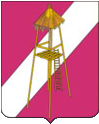 СОВЕТ  СЕРГИЕВСКОГО СЕЛЬСКОГО ПОСЕЛЕНИЯ КОРЕНОВСКОГО РАЙОНАРЕШЕНИЕ22 июня 2016  года                                                                                    № 118ст.СергиевскаяО Порядке поступления заявления от лица, замещающего муниципальную должность в Совете Сергиевского сельского поселения Кореновского района о невозможности по объективным причинам представить сведения о доходах, об имуществе и обязательствах имущественного характера своих супруги (супруга) и несовершеннолетних детейВ соответствии с Федеральным законом  от 25 декабря 2008 года                 N 273-ФЗ "О противодействии коррупции", Совет Сергиевского сельского поселения  р е ш и л :1. Утвердить Порядок поступления заявления от лица, замещающего муниципальную должность в Совете Сергиевского сельского поселения Кореновского района о невозможности по объективным причинам представить сведения о доходах, об имуществе и обязательствах имущественного характера своих супруги (супруга) и несовершеннолетних детей (приложение).2. Общему отделу администрации Сергиевского сельского поселения Кореновского района (Горгоцкая) обнародовать настоящее постановление в печатном средстве массовой информации и обеспечить его размещение на официальном сайте администрации муниципального образования в информационно-телекоммуникационной сети «Интернет».3.Решение вступает в силу после его официального обнародования.Глава  Сергиевского сельского поселения Кореновского района                                                                                С.А. БасеевПорядок поступления заявления лица, замещающего муниципальную должность в Совете Сергиевского сельского поселения Кореновского района о невозможности по объективным причинам представить сведения о доходах, об имуществе и обязательствах имущественного характера своих супруги (супруга) и несовершеннолетних детей1. Настоящий порядок распространяется на лиц, замещающих муниципальные должности в Совете Сергиевского сельского поселения Кореновского района (далее – Совет Сергиевского сельского поселения), установленные уставом Сергиевского сельского поселения Кореновского района  в соответствии с Законом Краснодарского края от 08 июня 2007 года №1243-КЗ «О Реестре муниципальных должностей и Реестре должностей муниципальной службы в Краснодарском крае», которые обязаны представлять сведения о своих доходах, об имуществе и обязательствах имущественного характера, а также сведения о доходах, об имуществе и обязательствах имущественного характера своих супруги (супруга) и несовершеннолетних детей.2.Заявление о невозможности по объективным причинам представить сведения о доходах, об имуществе и обязательствах имущественного характера своих супруги (супруга) и несовершеннолетних детей  (далее – заявление) подается в Совет Сергиевского сельского поселения Кореновского района по форме, согласно приложению к настоящему Порядку.4.Заявление, поступившее в Совет, регистрируется в тот же день в установленном порядке в журнале регистрации информации, содержащей основания для проведения заседания комиссии по соблюдению требований к служебному поведению и урегулированию конфликта интересов в Совете Сергиевского сельского поселения Кореновского района.        5.Заявление в течение семи рабочих дней со дня поступления представляются председателю комиссии по соблюдению требований к служебному поведению и урегулированию конфликта интересов Совете Сергиевского сельского поселения Кореновского района (далее –комиссия).6.Заседание комиссии по рассмотрению заявления, как правило, проводится не позднее одного месяца со дня истечения срока, установленного для представления сведений о доходах, об имуществе и обязательствах имущественного характера.7.Комиссия рассматривает заявление и другие материалы и принимает по ним решения в порядке, установленном Положением о комиссии по соблюдению требований к служебному поведению в Совете Сергиевского сельского поселения Кореновского района, утвержденном решением Совета Сергиевского сельского поселения Кореновского района. Глава  Сергиевского сельского поселения Кореновского района                                                                                 С.А. Басеев	ЗАЯВЛЕНИЕо невозможности по объективным причинам представить сведения о доходах, об имуществе и обязательствах имущественного характера своих супруги (супруга) и несовершеннолетних детейЯ, _______________________________________________________________________                                               (Ф.И.О., наименование должности)сообщаю, что не имею возможности представить сведения о доходах, об имуществе и обязательствах имущественного характера своих супруги (супруга), несовершеннолетних детей ____________________________________________________________________(Ф.И.О. супруги (супруга), несовершеннолетних детей) (указывается нужное)по объективным причинам _________________________________________________________________________________________________________________                     (указывается конкретная причина (ы) непредставления сведений)  К заявлению прилагаю следующие дополнительные материалы (в случае наличия):        ___________________________________________________________________________ .__________________      ______________________________________________________(дата)	(подпись, расшифровка подписи)Заявление  зарегистрировано:регистрационный номер          ______________   ;дата регистрации    «___» __________________ 20 __ г.Глава Сергиевского сельского поселения Кореновского района                                                                             С.А. БасеевПРИЛОЖЕНИЕУТВЕРЖДЕНрешением Совета Сергиевского сельского поселения Кореновского района от  22 июня 2016 № 118ПРИЛОЖЕНИЕк порядку поступления заявления от лица, замещающего муниципальную должность в Совете Сергиевского сельского поселения Кореновского района о невозможности по объективным причинам представить сведения о доходах, об имуществе и обязательствах имущественного характера своих супруги (супруга) и несовершеннолетних детейВ __________________________________________________________________(указывается кадровое подразделение)__________________________________________________________________________________________________________________ (Ф.И.О., должность)__________________________________(должность, Ф.И.О. лица, зарегистрировавшего заявление)_________________________________(подпись лица, зарегистрировавшего заявление)